Тест на память детей 3 - 5 лет. "10 предметов"Стимульный материалКарточка, на которой нарисовано 10 разных предметов, достаточно крупных и находящихся на некотором расстоянии друг от друга. Размер карточки не должен быть меньше стандартного альбомного листа.ИнструкцияПосмотри внимательно на картинку, рассмотри нарисованные предметы, постарайся хорошенько их запомнить. Через некоторое время ты мне расскажешь, что здесь нарисовано.Проведение тестаПосле инструкции детям дают на 2-3 минуты картинку. Маленьким детям можно помочь, рассматривая картинки с ними вместе и называя нарисованные предметы, обращая при этом внимание ребенка на то, что ему их надо хорошенько запомнить. Таким образом создается дополнительная установка на запоминание. После того как ребенок рассмотрел предметы, карточку у него отбирают, напоминая о том, что через некоторое время (20-30 минут) он должен будет вспомнить все нарисованные предметы. При воспроизведении, когда ребенок вспоминает, какие предметы были нарисованы, можно добавить: "Помнишь, я тебе говорила о том, что их надо хорошенько и запомним?".Количество правильно воспроизведенных предметов, а также число ошибок, допущенных ребенком, фиксируют. Ошибки в процессе воспроизведения не исправляют. Когда ребенок скажет, что больше он ничего не помнит, можно показать ему карточку, спросив, какие предметы он забыл назвать. Таким образом можно выявить способность ребенка к узнаванию. Обычно карточку предъявляют повторно только при плохом воспроизведении, если он может вспомнить не больше 1-3 предметов.Анализ результатовНормой считается воспроизведение 4-6 предметов. Если ребенок не может вспомнить ни одного предмета либо вспоминает их неправильно, можно предположить наличие интеллектуального отклонения, однако только дальнейшее исследование покажет, связано ли оно с нарушением самой памяти либо с нарушением произвольной регуляции деятельности (особенно часто встречающейся у импульсивных детей, которые просто не могут сосредоточиться на задании).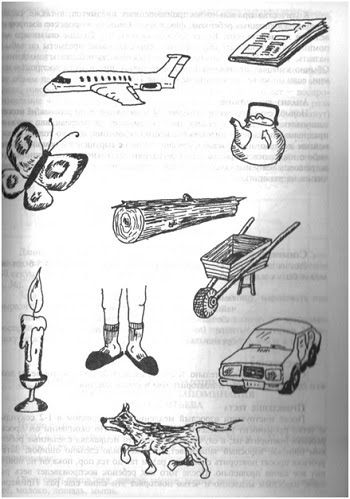 